WARREN MOTT BOOSTERSMEETING MINUTES4/10/2024Secretary’s ReportMeeting Agenda; motion to approve1st – Katrina Ciluffo		2nd – Jill StevensMinutes of Prior Meeting; motion to approve1st – Brandy Yanez		2nd – Katrina CiluffoTreasurer’s Report; motion to approve1st -Jill Stevens		2nd – Patrick TomasakPrincipal’s Report – Mr. KittleStudents continue testing this week, including SAT, PSAT, MSTEP and WorkKeys tests.Prom guest passes will be available April 22ndSummer school will be at Cousino HS due to construction at Mott.  Improvements include new tile in classrooms and hallways and updated gymnasium ceiling.  Tile contains asbestos so abatement is required.Credit recovery for semester ends May 16thScholarship applications are low.  Students are encouraged to apply regardless if they don’t meet all criteria.Athletic Director Report – Mr. BardellineDue to the aforementioned construction, no summer activities can be held in the aux. gym or weight room.  A plan is being formulated for indoor practice space.  Dance team and cheer try-outs will still be held before construction starts.Starting April 15th students can obtain their physicals for the upcoming season.  Physicals will be required for summer/fall activities.  Current physical forms expire June 30th.  The school Clinic will offer a “physical fair” the week of April 22nd for students to receive their forms during school hours.Fall sports begin August 12th.  There is only one football game in August prior to school starting after Labor Day.  This pushes the season into late October.  Homecoming game vs. Ford is Sept. 20th Rival game against Cousino is home on Oct. 4th Track, Softball, Baseball, Soccer and Tennis sports have all begun.  Softball is off to a great start with a record of 5-2 as of this date.  JV Baseball coach had to resign due to work schedule.  A previous coach was brought back for the season.  Tennis team had 37 students at try-outs.Track MAC meets are 4/27, 5/14 and 5/23.  Parent volunteers are requested to provide security at the gates.  Katrina will add to the Sign Up Genius.Bleachers were removed from baseball and softball fields for not being up to code.  District will replace at a later date.  In the meantime, spectators are encouraged to bring chairs or blankets.There is no school on April 16th, however after school practice will continue.Leadership Report N/A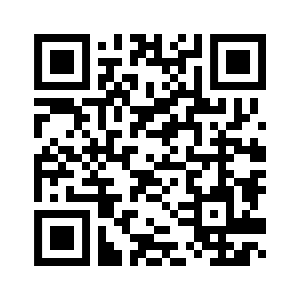 President’s Report – Katrina CiluffoOld Business2024-2025 Booster Board positions & nominationsLinda Beattie nominated the following:President, Sara GrantVP Communications, Karen DunnTreasurer, Katrina CiluffoMembership Chair, Patrick TomasakJill Stevens stated she will remain as Concessions Co-ChairNew BusinessCaught Being GoodMarch: Lydia Mero for an excellent example/leader and Fanar Jawllr for supporting student safetyApril: Sandro Hirmiz for following class phone policy and Maryann Tammo for assisting the teacherConcessions beverage coolers were removed by the Coca-Cola Company.  In order to be replaced, Boosters would be required to purchase stock from Coke and only sell Coke products.  Due to the higher price of the 20oz bottles and lack of variety, the decision was made to purchase 2 beverage coolers and one refrigerator for concessions from the Booster budget.  Items totaled almost $4600 with approx. $200 in taxes to be possibly refunded with exempt status.Due to having to deplete remaining budget items to cover this unexpected expense, support requests are paused for the time being.Coolers/refrigerators will be labeled “Property of Warren Mott Boosters” to prevent their disappearance if/when the complex is refurbished.VP Athletics Report N/AVP Communications Report – Linda BeattieContinue to post current events on social media accounts.Will add reminders about the bleacher issue as well as applying for available scholarships.Membership Chair Report N/AConcessions Co-Chair Report – Nina Houghton for Kelly GayeskiVolunteers needed for MAC Track meets 4/27, 5/14 and 5/23.  There is a current Sign Up Genius for these events.Committee ReportsAll Night PartyA reminder email will go out to Senior parents that have not picked up their yard signs.  Signs are available at the concession stand during track meets.Open DiscussionMay 3rd is the last day volunteer background checks will be accepted to participate at track meets or All Night Party.Adjourn/Next Meeting: 05/08/2024Time – 7:43 1st Nina Houghton		2nd Patrick Tomasak